INTEGRIDAD DE DATOSSe puede definir la integridad como “la información que se adhiere a un estándar estricto de valor y completitud”. Esto significa que los datos dentro del almacén de datos son precisos y que contiene toda la población de datos relevantes.Como el uso diario de un almacén de datos se apoya exclusivamente en la percepción del usuario, su credibilidad se sostiene por la integridad de sus datos. Para lograr este objetivo, el almacén de datos se debe compaginar para que el usuario y los sistemas tengan la certeza de que los datos están integrados.Esquema de integración de la información de los Data Marts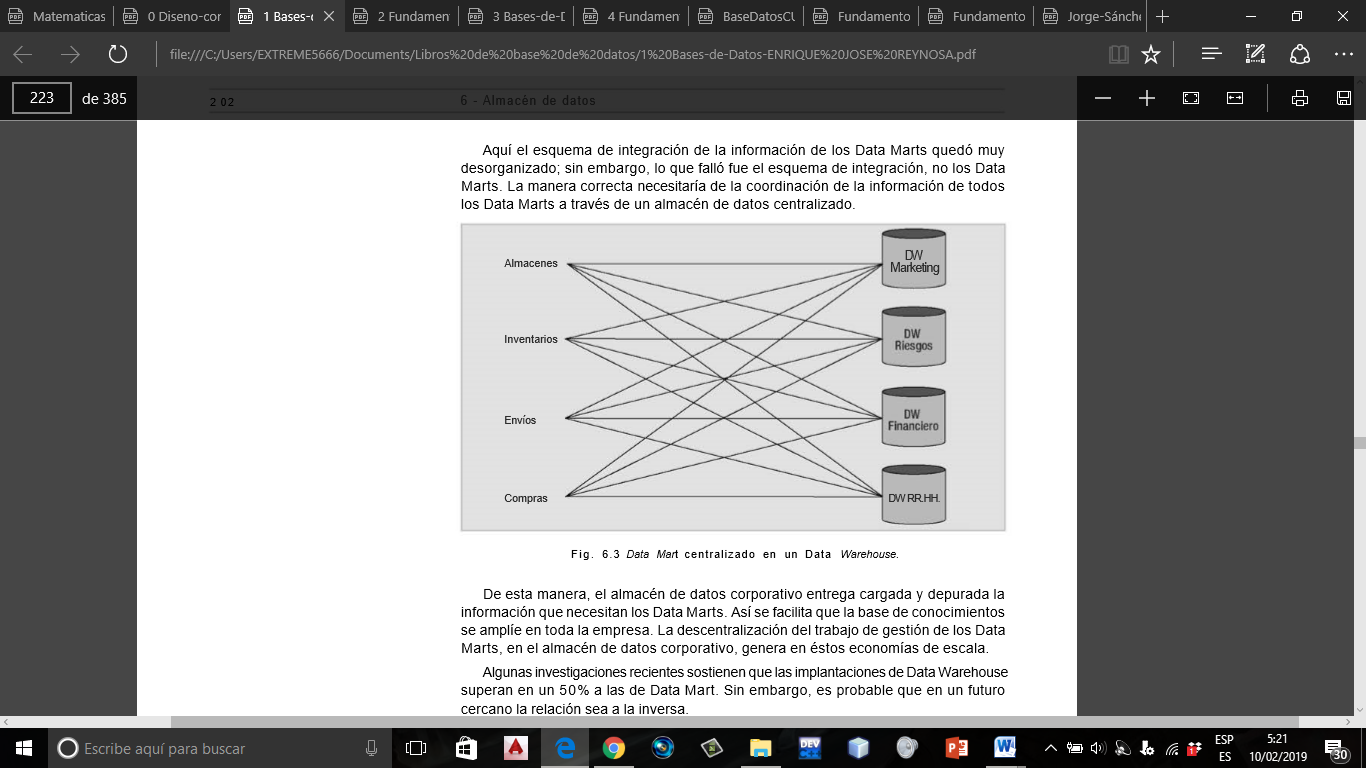 